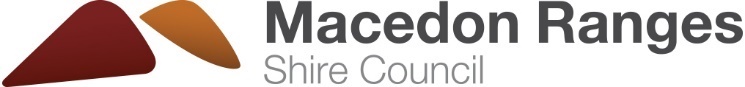 Answer sheet: Waste warrior word search

Can you find all of the words in the list? Circle each letter of the words you find, the leftover letters will leave you with the secret sentence.
Hint: Words can be found horizontal, vertical, diagonal, forwards and backwards.Y O U R L F T A O E R C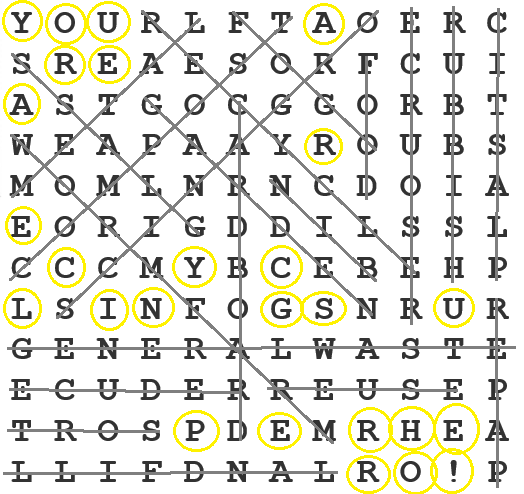 S R E A E S O R F C U IA S T G O C G G O R B TW E A P A A Y R O U B SM O M L N R N C D O I AE O R I G D D I L S S LC C C M Y B C E B E H PL S I N F O G S N R U RG E N E R A L W A S T EE C U D E R R E U S E PT R O S P D E M R H E AL L I F D N A L R O ! PSecret sentence: 
Hint: There are 26 letters and characters left overYOU ARE A RECYCLING SUPERHERO!BINCARDBOARDCOMPOSTFOGOFOODGARDENGENERAL WASTEGLASSLANDFILLMETALORGANICSPAPERPLASTICRECYCLEREDUCERESOURCEREUSERUBBISHSORTWORM FARM